Évaluation de numération CM2, leçons NUM 17 « Comparer et ranger les décimaux »1 - Sur ton cahier, recopie et compare les nombres suivants. [12 réponses]2,8 … 1,97		4 … 4,4			1,56 … 1,56		4,17 … 4,09930,1 … 3,01		58,847 … 59,1		26,03 … 26,030	8,798 … 6,99523,25 … 9		11,11 … 1,111			5,612 … 47,17	3,062 … 3,12 - Sur ton cahier, range les nombres décimaux. [4 réponses]a) Dans l’ordre croissant : 		4,78 - 2,563 - 13,9 - 47,5 - 2,57 - 13b) Dans l’ordre croissant :		3,516 - 3,1 - 3,95 - 3 - 3,456 - 3,9c) Dans l’ordre décroissant :	0,458 - 26 - 4,789 - 3,006 - 4,1 - 7,81d) Dans l’ordre décroissant :	5,69 - 5,069 - 5,6 - 5,78 - 5,321 - 5,4Évaluation de numération CM2, leçons NUM 17 « Comparer et ranger les décimaux »1 - Sur ton cahier, recopie et compare les nombres suivants. [12 réponses]2,8 … 1,97		4 … 4,4			1,56 … 1,56		4,17 … 4,09930,1 … 3,01		58,847 … 59,1		26,03 … 26,030	8,798 … 6,99523,25 … 9		11,11 … 1,111			5,612 … 47,17	3,062 … 3,12 - Sur ton cahier, range les nombres décimaux. [4 réponses]a) Dans l’ordre croissant : 		4,78 - 2,563 - 13,9 - 47,5 - 2,57 - 13b) Dans l’ordre croissant :		3,516 - 3,1 - 3,95 - 3 - 3,456 - 3,9c) Dans l’ordre décroissant :	0,458 - 26 - 4,789 - 3,006 - 4,1 - 7,81d) Dans l’ordre décroissant :	5,69 - 5,069 - 5,6 - 5,78 - 5,321 - 5,4Évaluation de numération CM2, leçons NUM 17 « Comparer et ranger les décimaux »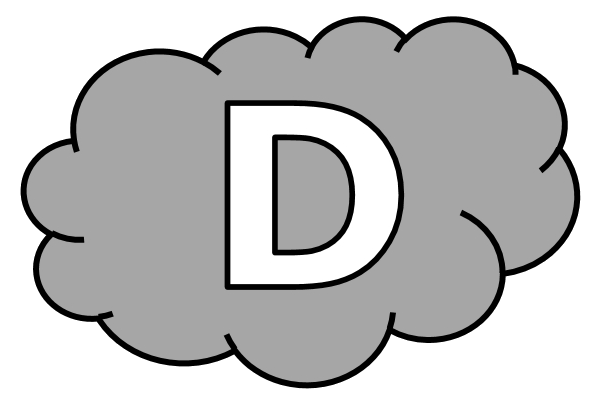 1 - Compare les nombres suivants. [12 réponses]2,8 ...... 1,97					4 ...... 4,41,56 ...... 1,56					4,17 ...... 4,09930,1 ...... 3,01					58,847 ...... 59,126,03 ...... 26,030				8,798 ...... 6,99523,25 ...... 9					11,11 ...... 1,111			5,612 ...... 47,17				3,062 ...... 3,12 - Range les nombres décimaux. [4 réponses]a) Dans l’ordre croissant : 		4,78 - 2,563 - 13,9 - 47,5 - 2,57 - 13 ....................................................................................................... ..........................................................................................................b) Dans l’ordre croissant :		3,516 - 3,1 - 3,95 - 3 - 3,456 - 3,9 ....................................................................................................... ..........................................................................................................c) Dans l’ordre décroissant :		0,458 - 26 - 4,789 - 3,006 - 4,1 - 7,81 ....................................................................................................... ..........................................................................................................d) Dans l’ordre décroissant :		5,69 - 5,069 - 5,6 - 5,78 - 5,321 - 5,4 ....................................................................................................... ..........................................................................................................Évaluation de numération CM1, leçons NUM 17 « Comparer et ranger les décimaux » Corrigé1 - Sur ton cahier, recopie et compare les nombres suivants. [12 réponses]2,8 > 1,97		4 < 4,4			1,56 = 1,56		4,17 > 4,09930,1 > 3,01		58,847 < 59,1		26,03 = 26,030	8,798 > 6,99523,25 > 9		11,11 > 1,111			5,612 < 47,17	3,062 < 3,12 - Sur ton cahier, range les nombres décimaux. [4 réponses]a) Dans l’ordre croissant : 		4,78 - 2,563 - 13,9 - 47,5 - 2,57 - 13					 2,563 < 2,57 < 4,78 < 13 < 13,9 < 47,5b) Dans l’ordre croissant :		3,516 - 3,1 - 3,95 - 3 - 3,456 - 3,9					 3 < 3,1 < 3,456 < 3,516 < 3,9 < 3,95c) Dans l’ordre décroissant :	0,458 - 26 - 4,789 - 3,006 - 4,1 - 7,81					 26 > 7,81 > 4,789 > 4,1 > 3,006 > 0,458d) Dans l’ordre décroissant :	5,69 - 5,069 - 5,6 - 5,78 - 5,321 - 5,4					 5,78 > 5,69 > 5,6 > 5,4 > 5,321 > 5,069NUM 17n°CompétenceScoreÉvaluationÉvaluationÉvaluationÉvaluationSignatureNUM 171Je sais comparer des nombres décimaux./12AARECANANUM 172Je sais ranger des nombres décimaux, dans l’ordre croissant et décroissant./4AARECANANUM 17n°CompétenceScoreÉvaluationÉvaluationÉvaluationÉvaluationSignatureNUM 171Je sais comparer des nombres décimaux./12AARECANANUM 172Je sais ranger des nombres décimaux, dans l’ordre croissant et décroissant./4AARECANANUM 17n°CompétenceScoreÉvaluationÉvaluationÉvaluationÉvaluationSignatureNUM 171Je sais comparer des nombres décimaux./12AARECANANUM 172Je sais ranger des nombres décimaux, dans l’ordre croissant et décroissant./4AARECANANUM 17n°CompétenceScoreÉvaluationÉvaluationÉvaluationÉvaluationSignatureNUM 171Je sais comparer des nombres décimaux./12AARECANANUM 172Je sais ranger des nombres décimaux, dans l’ordre croissant et décroissant./4AARECANA